Supporting InformationTable S1.  Fossil sites/drill–well samples used in this study. See also Table S2. Ages are presented in the form: midpoint (minimum–maximum). Sources for age determinations are indicated by footnotes.  Ages based on palynostratigraphy were based on regional stratigraphic schemes [1, 2]Footnotes1 Christophel, Harris [3]2 Details given in Table S33 Pole, Hill [4]4 Foster and Harris [5]5 Macphail [6]6  Jordan, Carpenter [7]7 Carpenter, Macphail [8]8 Macphail, Alley [9]9 Greenwood, Moss [10]10 Sluiter [11]11 Callen, Sheard [12]12 Lindqvist and Lee [13]13 Mildenhall, Kennedy [14]14 Alley [15]15 Owen [16]16 Taylor, Truswell [17]17 Hill and Scriven [18]18 Carpenter and Pole [19]19 Macphail, Colhoun [20]20 Jordan and Hill [21]21 Pickett, Macphail [22]22 Carpenter, Jordan [23]23 Alley, Krieg [24]24 Hill [25]25 Lee, Bannister [26]26 Mack and Milne [27]27 Holdgate, Cartwright [28]Table S2.  Fossil cuticles used in this study. Source publications for the fossils are given in superscript after the taxon identifier. See Table S1 for details on sites. The nearest living affinity is given to the narrowest taxonomic resolution.Footnotes1 Carpenter, Jordan [29]2 This study3 Carpenter [30]4 Pole, Hill [4]5 Jordan, Carpenter [7]6 Carpenter, Macphail [8]7 Carpenter and Jordan [31]8 Carpenter and Pole [19]9 Carpenter, Hill [32]10 Carpenter, Hill [33]11 Christophel, Scriven [34]12 Carpenter, Jordan [35]13 Carpenter, Bannister [36]14 Carpenter, Tarran [37]Table S3. Justification of additional age determinations for fossil sites.Table S4. Data of epidermal characteristics from extant Proteaceae species in this study.  The terminal represents which tip of the phylogeny to which the species was allocated.Table S5. Epidermal characteristics considered.Table S6. Comparison of traits simulated by fasttree and rTrait under Ornstein-Uhlenbeck (OU) models with parameters equivalent to the five traits investigated here (Table S5) on trees simulated under a range of relative extinction rate (μ/λ).  The OU trait parameters for these simulated were then estimated using phylolm. The table presents the percentage differences between the estimated parameters simulated by fasttree and those simulated using rTrait, and also the percentage errors in those estimates (i.e. estimated value versus true value). Note, the estimated values of σ and α differed by less than 0.5%.Table S7. Pearson’s product–moment correlation coefficients between epidermal traits and paleoenvironmental variables, with simulation–based probabilities of tests of difference from zero in parentheses and probabilities not allowing for phylogeny in square brackets.Footnotes1 Hansen, Sato [44]2 Beerling and Royer [45]3 Anagnostou, John [46]Table S8. AICc scores for alternative models predicting fossil epidermal traits in Proteaceae from palaeo-environmental estimates, with lowest (best) values in bold text.  The best model (i.e. lowest AICc) is shown in bold.  The best model for log of guard cell length was log guard cell length = 1.3 - 0.0254*temperature + 0.00035*CO2 (Beerling) (multiple r2 = 0.28). The best model for log of stomatal density was log of stomatal density = 1.972 + 0.00035* CO2 (Anagnostou) (multiple r2 = 0.06).Table S9. Code for running simulations and analysing themIntroductionThis code is broken into five sections. The first (section 2 of this table) is r code (e.g. https://cran.r-project.org/bin/windows/base/) that runs the simulations. To do this you will need to access the fasttree function, which is currently available within the fasttree2019 package on GitHub (https://github.com/MichaelWoodhams/stomata), but is in process of being incorporated into the TreeSim package [47].  The second component (section 3 of this table) is Perl code that compiles the output of the simulations into a single large fileThe third component (section 4 of this table) is  r code that reads the compiled simulations data and calculates probabilities from them.The fourth component (section 5 of this table) is r code for simulating traits under both fasttree and rTrait on trees simulated by fasttree under a range of conditions.The fifth component (section 6 of this table) is r code for summarising the results from section 5.r code for running simulationslibrary(ape)library(TreeSim)library(fasttree2019) #note, this package will be incorporated into the TreeSim package.measure.stats <- read.csv("OU_parameters_full_data.csv")measurement.names <- substr(measure.stats[seq(2,10,2),1],7,100) # "GCL"   "SI"    "SD"    "EA"    "Gsmax"measurement.sigma <- sqrt(measure.stats[seq(1,9,2),"mean"])measurement.alpha <-      measure.stats[seq(2,10,2),"mean"]args <- commandArgs(trailingOnly = TRUE)if (length(args)==0) {  print("No command line args - using debugging defaults")  args <- c("GCL",1.5,1,10)}measure_name <- args[[1]]measurement <- which(measure_name==measurement.names)if (length(measurement)!=1) {  stop(paste(c("First arg must be one of",measurement.names)))}bdratio <- as.numeric(args[[2]])REPS = 10000REP.START = 1climate = as.numeric(args[[3]])if (! climate %in% 1:6) {  stop(paste(c("Climate must be in 1:6",climate)))}if (length(args)>=4) {  REPS=as.numeric(args[[4]])}if (length(args)>=5) {  REP.START=as.numeric(args[[5]])}sigma <- measurement.sigma[measurement]alpha <- measurement.alpha[measurement]root.value = 0 #starting value for the trait arbitrarily set to zeronumtips = 1700 #this is set to match what is known about Proteaceaedata = read.csv('zachos_correl_and_calc_gsmax1.csv')clim.vec = data[,c(3:6, 5:6)[climate]]ages = data[,2]if (climate <= 4){  keep = which(!is.na(clim.vec) & data$delete == 0)} else {  keep = which(!is.na(clim.vec))}clim.vec = clim.vec[keep]ages = ages[keep]#real sample times (assume sorted)tab = table(ages)fossil.ages <- as.numeric(rownames(tab)) #c(15, 18, 20, 24, 30, 32, 33, 34, 40, 43, 45, 47, 49, 50, 51, 56)fossil.ages <- 93 - sort(fossil.ages, decreasing=TRUE)numSamplePoints = length(fossil.ages)#number of fossils at each time pointnumfossils = as.integer(tab) #c(2, 2, 2, 13, 1 , 17, 4, 2, 20, 7, 13, 5, 4, 3, 2, 12)numfossils  <- numfossils[length(numfossils):1]print(sprintf("Simulating measurement %s with sigma=%f, alpha=%f. BD ratio=%f, climate=%d, reps %d..%d",              measure_name,sigma,alpha,bdratio,climate,REP.START,REPS))print("Fossil sample times:")print(fossil.ages)    print(sprintf("BD ratio=%f, sigma=%f, alpha=%f",bdratio,sigma,alpha))    rand.correlations = matrix(0, REPS, 5)    rand.sds = matrix(0, REPS, 5)    rand.sigma2 = numeric(REPS)    rand.ace.sigma2 = numeric(REPS)    rand.ace.se = numeric(REPS)    tree.depth = numeric(REPS)    for (reps in REP.START:REPS){      # RNG is used for initial trait value, and for sampling from fossil trait values      # at a given fossil age.      set.seed(reps+100*bdratio+10000*alpha)      if (reps%%100 == 0) print(reps)      if (alpha!=0) {        # For OU process, equilibrium distribution of trait is Gaussian with mean 0 and variance sigma^2/(2 alpha)        startTrait = rnorm(1,mean=0,sd=sigma/sqrt(2*alpha))      } else {        # alpha=0 is Brownian motion case for trait. There is no equilibrium distribution.        startTrait = 0      }      #print(reps)      res = fasttree(n = numtips, lambda = bdratio, mu = 1, alpha = alpha, frac = 1,                     sigma = sigma, sampleTimes = fossil.ages / 93, traits = TRUE, seed=reps)      # output names: tree, samples, n.leaves, sampleTimes      tree.depth[reps] <- max(node.depth.edgelength(res$tree))      node.trait = numeric(max(res$tree$edge[,2]))      node.trait[res$tree$edge[,2]] = res$tree$edge.trait      for (j in 1:5) # different data      {        data.vec = data[keep, 10 + j]        ij = which(!is.na(data.vec))        #real sample times (assume sorted)        tab = table(ages[ij])        # assume fossil ages will be the same!!!        #      fossil.ages <- as.numeric(rownames(tab)) #c(15, 18, 20, 24, 30, 32, 33, 34, 40, 43, 45, 47, 49, 50, 51, 56)        #fossil.ages <- 93 - sort(fossil.ages, decreasing=TRUE)        #numSamplePoints = length(fossil.ages)        #number of fossils at each time point        numfossils = as.integer(tab) #c(2, 2, 2, 13, 1 , 17, 4, 2, 20, 7, 13, 5, 4, 3, 2, 12)        numfossils  <- numfossils[length(numfossils):1]        #set up a list of lists to store the samples in        df <- NULL #this data frame will store samples ages and trait values        for (i in 1:numSamplePoints) {          theseSamples <- res$samples[1:res$n.leaves[i], i] #all the species at this time slice          theseFossils <- sample(theseSamples, numfossils[i], replace=TRUE) #replacement or not?          df <- rbind(df, cbind(theseFossils, res$sampleTimes[i]))        }        #data frame containing the correlation between random values and zachos        #each row corresponds to an individual sample        rand.correlations[reps, j] = cor(df[ ,1], clim.vec[ij])        rand.sds[reps, j] = sd(df[,1])        # normalised sigma = tree length / sd@tips        #    scale = max(node.depth.edgelength(res$tree))/sd(node.trait[1:numtips])^2        #    rand.sigma2[reps] = scale      }      # TRIM TREE FOR ASR      res$tree$node.label = paste('n', 1:res$tree$Nnode, sep='')      drop = (numtips+1):length(res$tree$tip.label)      old.edge.label = c(res$tree$tip.label, res$tree$node.label)      old.edge.label = old.edge.label[res$tree$edge[,2]]      bush = drop.tip(res$tree, drop)      new.edge.label = c(bush$tip.label, bush$node.label)      new.edge.label = new.edge.label[bush$edge[,2]]      all(old.edge.label[old.edge.label %in% new.edge.label] == new.edge.label)      bush$edge.trait = res$tree$edge.trait[which(old.edge.label %in% new.edge.label)]      ltt = ltt.plot.coords(bush, backward = FALSE)      ii = min(which(ltt[,2] == 71))      #plot(bush, show.tip.label = FALSE); axis(1); abline(v = ltt[ii,1], lty=2, col='grey')      babies = phytools::treeSlice(bush, slice = mean(ltt[(ii-1):ii,1]), trivial = TRUE)      tokill = NULL      for (i in 1:71)        tokill = c(tokill, setdiff(babies[[i]]$tip.label, sample(babies[[i]]$tip.label, 1)))      old.edge.label = new.edge.label      old.edge.trait = bush$edge.trait      bush = drop.tip(bush, tokill)      new.edge.label = c(bush$tip.label, bush$node.label)      new.edge.label = new.edge.label[bush$edge[,2]]      all(old.edge.label[old.edge.label %in% new.edge.label] == new.edge.label)      bush$edge.trait = old.edge.trait[which(old.edge.label %in% new.edge.label)]      node.trait = numeric(max(bush$edge[,2]))      node.trait[bush$edge[,2]] = bush$edge.trait      asr = ace(node.trait[1:(bush$Nnode+1)], bush, type="continuous")      # normalised sigma = tree length / sd@tips      scale = max(node.depth.edgelength(res$tree))/sd(node.trait[1:71])^2      rand.sigma2[reps] = sigma * scale      rand.ace.sigma2[reps] = asr$sigma2[1] * scale      rand.ace.se[reps] = asr$sigma2[2] * scale    }    results <- data.frame(rep=1:reps,                          depth=tree.depth,                          rand.corr1 = rand.correlations[,1],                          rand.corr2 = rand.correlations[,2],                          rand.corr3 = rand.correlations[,3],                          rand.corr4 = rand.correlations[,4],                          rand.corr5 = rand.correlations[,5],                          rand.sd1 = rand.sds[,1],                          rand.sd2 = rand.sds[,2],                          rand.sd3 = rand.sds[,3],                          rand.sd4 = rand.sds[,4],                          rand.sd5 = rand.sds[,5],                          rand.sigma2 = rand.sigma2,                          rand.ace.sigma2 = rand.ace.sigma2,                          rand.ace.se = rand.ace.se)    filename = paste("results/results", measure_name, bdratio ,REPS, "climate", climate, ".txt", sep="_")    write.table(results, file = filename, quote=FALSE, row.names=FALSE)#  }#}Perl code for compiling output files. If needed, install Perl (e.g. https://www.perl.org/get.html).#!/usr/bin/env perluse strict;use warnings;# This is a post-hoc fix to a problem which# will get a proper fix elsewhere, so is not needed long term.# I did a bunch of runs of runSim.R, output many text files.# These text files do not record in their body which# measurement, climate or bdratio they ran on.# This code will create a combined table which includes this information.open(OUT,">combined.txt") or die;print OUT "measure bdratio climate rep depth rand.corr1 rand.corr2 rand.corr3 rand.corr4 rand.corr5 rand.sd1 rand.sd2 rand.sd3 rand.sd4 rand.sd5 rand.sigma2 rand.ace.sigma2 rand.ace.se\n";my @files = glob("results/results*txt");for my $file (@files) {    my @parse = split("_",$file);    my $measure = $parse[1];    my $bdratio = $parse[2];    my $climate = $parse[5];    open(IN,$file) or die;    my $header = <IN>; # throw away header    my @lines = <IN>;    close(IN);    for my $line (@lines) {	print OUT "$measure $bdratio $climate $line";    }}close(OUT);r code for calculating probabilities from the simulation outputslibrary(plyr)library(doBy)#add line to set working directorycorrels=data.frame(c(rep(1,5),rep(2,5),rep(4,5)),               c(rep("Beerling.CO2",5),rep("Anag.CO2",5),rep("Hansen",5)), (rep(c("SI","GCL","EA","SD","Gsmax"),3)),               (c(-0.143083,-0.201605,-0.039522,0.021195,-0.072471,0.196907,-0.424963,                  -0.06725,0.215795,0.078833,0.22372,-0.49242,-0.1312,0.3369,0.1726)),               (rep(c(2.4308543, 1.18148, 1.14046, 0.69834, 1.71374),3)))names(correls)=c("climate","climate_name","measure","r","real.sigma2")p <- read.csv("combined.txt", sep="")#create function to calculate probabilities for rprobs=function(measure1,climate1){  p1=p[which(p$measure==measure1 & p$climate==climate1),]  c1=correls[which(correls$measure==measure1 &correls$climate==climate1),]  px1=summaryBy(rand.corr1~measure+bdratio+climate,data=p1,FUN=length)  pv=data.frame(measure=character(),bdratio=double(),climate=double(),p=double())  for(var in 6:10){    p2=p1[which(abs(p1[var])>abs(c1$r)),]    p2=p2[c(1,2,3,var)]    names(p2)=c("measure","bdratio","climate","rand.corr")    py1=summaryBy(rand.corr~measure+bdratio+climate,data=p2,FUN=length)    py1=merge(py1,px1,by=c("measure","bdratio","climate"),all=TRUE)    py1[is.na(py1)]=0    py1$p=py1[[4]]/py1[[5]]    py1=py1[-4]    py1=py1[-4]    pv=rbind(pv,py1)  }return(pv)  }#calculate probabilities for each scenario, could be looped but I couldn't be botheredx=probs("EA",1)x1=rbind(x,probs("EA",2))x1=rbind(x1,probs("EA",4))x1=rbind(x1,probs("GCL",1))x1=rbind(x1,probs("GCL",2))x1=rbind(x1,probs("GCL",4))x1=rbind(x1,probs("Gsmax",1))x1=rbind(x1,probs("Gsmax",2))x1=rbind(x1,probs("Gsmax",4))x1=rbind(x1,probs("SD",1))x1=rbind(x1,probs("SD",2))x1=rbind(x1,probs("SD",4))x1=rbind(x1,probs("SI",1))x1=rbind(x1,probs("SI",2))x1=rbind(x1,probs("SI",4))pvalues=summaryBy(p~measure+bdratio+climate,data=x1,FUN=mean)pvalues$climate_name=ifelse(pvalues$climate==1,"Beerling.CO2",pvalues$climate)pvalues$climate_name=ifelse(pvalues$climate_name==2,"Anag.CO2",pvalues$climate_name)pvalues$climate_name=ifelse(pvalues$climate_name==4,"Hansen",pvalues$climate_name)pvalues$mu_on_lambda=1/pvalues$bdratiowrite.csv(pvalues,"new.probs.csv") r code for run simulations to compare traits simulated by fasttree with those simulated under rTrait under the same OU parameters. The comparisons are made by comparing estimates the parameters made using phylolm.# Compare our OU simulations with those of phylolm# command line usage: measure_name bdratio numsims comparison_per_sim# Where measure_name is one of  "GCL"   "SI"    "SD"    "EA"    "Gsmax"#     bdratio = birth/death ratio#     numsims = number of times to run our sim (defaults to 100)#     comparisons_per_sim = number of times to run phylolm sim for each of our sims#         (defaults to 5)library(ape)library(phylolm)library(TreeSim)library(fasttree2019)measure.stats <- read.csv("OU_parameters_full_data.csv")measurement.names <- substr(measure.stats[seq(2,10,2),1],7,100) # "GCL"   "SI"    "SD"    "EA"    "Gsmax"measurement.sigma <- sqrt(measure.stats[seq(1,9,2),"mean"])measurement.alpha <-      measure.stats[seq(2,10,2),"mean"]args <- commandArgs(trailingOnly = TRUE)if (length(args)==0) {  print("No command line args - using debugging defaults")  args <- c("GCL",1.5,10,5)}measure_name <- args[[1]]measurement <- which(measure_name==measurement.names)if (length(measurement)!=1) {  stop(paste(c("First arg must be one of",measurement.names)))}bdratio <- as.numeric(args[[2]])REPS = 100REP.START = 1if (length(args)>=3) {  REPS=as.numeric(args[[3]])}COMPS = 5if (length(args)>=4) {  COMPS=as.numeric(args[[4]])}if (length(args)>=5) {  REP.START=as.numeric(args[[5]])}sigma <- measurement.sigma[measurement]alpha <- measurement.alpha[measurement]print(sprintf("Simulating measurement %s with sigma=%f, alpha=%f",measure_name,sigma,alpha))n <- 1700; lambda <- bdratio; mu <- 1; sampleTimes <- c(50); treeDepth <- 93; upper.bound <- 1# Don't care about sample times, just give one time to avoid potential errors.# TO DO: try with zero times.results <- NULLwarnings <- data.frame(rep=integer(),comp=integer(),sigma=double(),alpha=double())for (rep in REP.START:REPS) {  res = fasttree(n = n, lambda = lambda, mu = mu, alpha = alpha, sigma = sigma,                 sampleTimes = sampleTimes, treeDepth = treeDepth, traits = TRUE, seed=rep)  # Trait measurements on the extant tips  trait <- res$tree$edge.trait[n>=res$tree$edge[,2]]  #restrict to extant tips only  tree=keep.tip(res$tree,seq(1:1700))  #phylolm requires no root edge or root edge of zero  tree$root.edge=0  traits <- data.frame(trait,row.names=tree$tip.label)  OU=phylolm(trait ~ 1, data = traits, phy = tree, model = "OUrandomRoot", upper.bound = 1)  OU.sigma=OU[[2]]^0.5  OU.alpha=OU[[3]]  row <- data.frame(rep,sigma=OU.sigma,alpha=OU.alpha)  #comp.fits <- c()  for (comp in 1:COMPS) {    #simulate new trait on the tree using rTrait    set.seed(rep*1000000+comp)    new.trait=rTrait(n=1,tree,model="OU",parameters=list(optimal.value=0, sigma2=sigma^2, 3,alpha=alpha))    #avoids warning regarding mismatched labels. Be careful that the order of the trait and the tree are the same    traits$new.trait <- new.trait    #calculates OU parameters    #be careful to look for warnings. phylolm often gets lost and can't find the parameter.    #print(sprintf("rep=%d, comp=%d",rep,comp))    sigAlpha <- tryCatch(      expr={        OU.newtrait<-NULL        OU.newtrait=phylolm(new.trait ~ 1, data = traits, phy = tree, model = "OUrandomRoot",upper.bound=1)        c(OU.newtrait[[2]]^0.5,OU.newtrait.alpha=OU.newtrait[[3]])      },      warning = function(w){        print(sprintf("Caught warning rep=%d,comp=%d",rep,comp))        return(c(NA,NA))      })    row[paste("sigma",comp,sep="")] = sigAlpha[1]    row[paste("alpha",comp,sep="")] = sigAlpha[2]    # Debugging: if got a warning, what value do we get when we ignore the warning?    if (is.na(sigAlpha[1])) {      OU.newtrait=phylolm(new.trait ~ 1, data = traits, phy = tree, model = "OUrandomRoot")      newwarning <- data.frame(rep,comp,OU.newtrait[[2]]^0.5,OU.newtrait.alpha=OU.newtrait[[3]])      names(newwarning)<-names(warnings)      warnings <- rbind(warnings,newwarning)    }    #comp.fits <- c(comp.fits,OU.newtrait.sigma,OU.newtrait.alpha)    #print(comp.fits)  }  if (is.null(results)) {    results <- row  } else {    results <- rbind(results,row)  }}# For each sim, count how many rTrait values are less than the fasttree value.# If all is good, this should be distributed uniformly in the range 0:COMPS.results$orderFastSigma = -1results$orderFastAlpha = -1results$orderTrueSigma = -1results$orderTrueAlpha = -1for (rep in 1:REPS) {  fastSigma <- results[rep,"sigma"]  fastAlpha <- results[rep,"alpha"]  sigmas = results[rep,seq(4,2+2*COMPS,2)]  alphas = results[rep,seq(5,3+2*COMPS,2)]  results$orderFastSigma[rep]<-sum(sigmas<fastSigma)  results$orderFastAlpha[rep]<-sum(alphas<fastAlpha)  results$orderTrueSigma[rep]<-sum(sigmas<sigma)  results$orderTrueAlpha[rep]<-sum(alphas<alpha)}write.csv(results,file=sprintf("results/compare_%s_%f.csv",measure_name,bdratio))# results <- read.csv(file="../results/compare_GCL_1.500000.csv")print("Order fast alpha vs rTrait alpha")print(table(results$orderFastAlpha))print("Order fast sigma vs rTrait sigma")print(table(results$orderFastSigma))print("Order true alpha vs rTrait alpha")print(table(results$orderTrueAlpha))print("Order true sigma vs rTrait sigma")print(table(results$orderTrueSigma))r code for analysing the results of the comparisons of traits simulated by fasttree and rTrait.setwd("results")measure.stats <- read.csv("../OU_parameters_full_data.csv")measurement.names <- substr(measure.stats[seq(2,10,2),1],7,100) # "GCL"   "SI"    "SD"    "EA"    "Gsmax"measurement.sigma <- sqrt(measure.stats[seq(1,9,2),"mean"])measurement.alpha <-      measure.stats[seq(2,10,2),"mean"]files <- list.files(pattern="compare.*csv")all.data <- NULLfor (file in files) {  data <- read.csv(file)  measurement <- strsplit(file,"_")[[1]][2]  index <- which(measurement==measurement.names)  data$measurement <- measurement  data$true.sigma <- measurement.sigma[index]  data$true.alpha <- measurement.alpha[index]  bdratio <- strsplit(file,"_")[[1]][3] # looks like "1.100000.csv" currently  data$bdratio <- as.numeric(substring(bdratio,1,nchar(bdratio)-4)) # looks like 1.1  print(sprintf("%d %s %s %s %s",index,measurement,measurement.sigma[index],measurement.alpha[index],data$bdratio[1]))  if (is.null(all.data)) {    all.data <- data  } else {    all.data <- rbind(all.data,data)  }}# Need to name this file so it doesn't get caught by list.files() above if we rerun.write.csv(all.data,file="CompareAll.csv")# Check there are no NAsall.data[is.na(all.data$orderFastAlpha),]good.data <- all.data[!is.na(all.data$orderFastAlpha),]  # No NAs, so not needederr.sigma  <- (good.data$true.sigma-good.data$sigma )/good.data$true.sigmaerr.alpha  <- (good.data$true.alpha-good.data$alpha )/good.data$true.alphaerr.sigma1 <- (good.data$true.sigma-good.data$sigma1)/good.data$true.sigmaerr.alpha1 <- (good.data$true.alpha-good.data$alpha1)/good.data$true.alphasderr <- sd(err.sigma )/sqrt(length(err.sigma ))print(sprintf("%s mean=%f, sd=%f, sderr=%f, mean/sderr=%f","sigma", mean(err.sigma ),sd(err.sigma ),sderr,mean(err.sigma )/sderr))sderr <- sd(err.sigma1)/sqrt(length(err.sigma1))print(sprintf("%s mean=%f, sd=%f, sderr=%f, mean/sderr=%f","sigma1",mean(err.sigma1),sd(err.sigma1),sderr,mean(err.sigma1)/sderr))sderr <- sd(err.alpha )/sqrt(length(err.alpha ))print(sprintf("%s mean=%f, sd=%f, sderr=%f, mean/sderr=%f","alpha", mean(err.alpha ),sd(err.alpha ),sderr,mean(err.alpha )/sderr))sderr <- sd(err.alpha1)/sqrt(length(err.alpha1))print(sprintf("%s mean=%f, sd=%f, sderr=%f, mean/sderr=%f","alpha1",mean(err.alpha1),sd(err.alpha1),sderr,mean(err.alpha1)/sderr))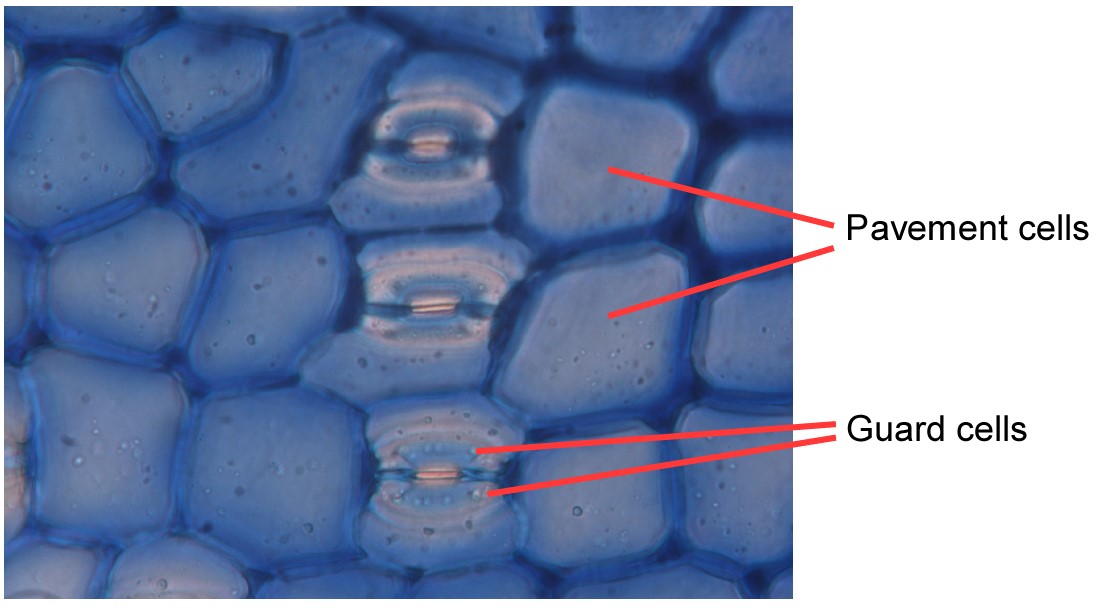 Figure S1. A cuticle preparation of a Proteaceae species (Isopogon fletcheri) showing epidermal cells in paradermal (i.e. parallel to the leaf surface) view.  Note that the guard cells occur in pairs, with each pair with a pore (the stoma) between them. The parameters used in this paper are guard cell length (in the horizontal dimension in this image); stomatal density, which is the number of pairs of guard cells per unit leaf area; pavement cell area, which is the mean area of the pavement cells in paradermal view; stomatal index, which is the number of stomata divided by the total number of epidermal cells observed in paradermal view; and anatomically estimated maximum stomatal conductance, which is a theoretical estimate of diffusional conductance for the leaf based on the number and dimensions of the guard cells. The latter estimate assumes a consistent relationship between stomatal pore size and guard cell length, which is the case for Proteaceae stomata.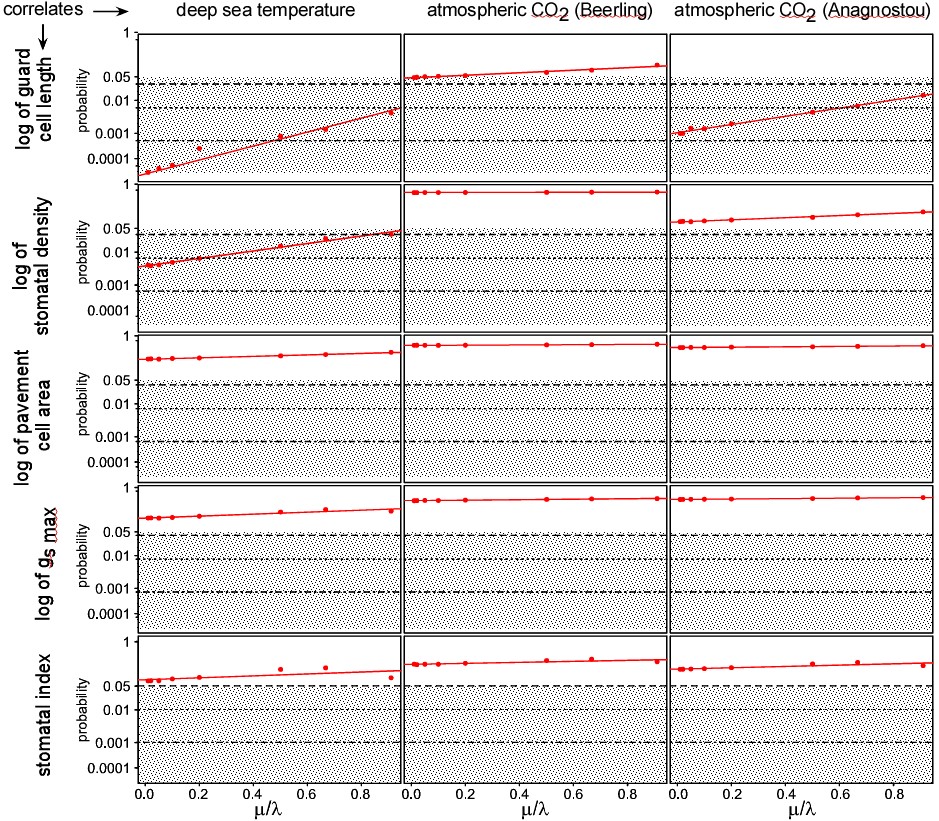 Figure S2. Tests of correlations between epidermal traits and aspects of paleoenvironment (deep sea temperature [44], and atmospheric CO2 [45, 46]).  Each plot represents probability values of tests based on trees simulated under different ratios of extinction rate (µ) to speciation rate (λ).  The circles represent tests of the Pearson’s product moment correlation coefficient. Shaded areas represent significant (p < 0.05) tests.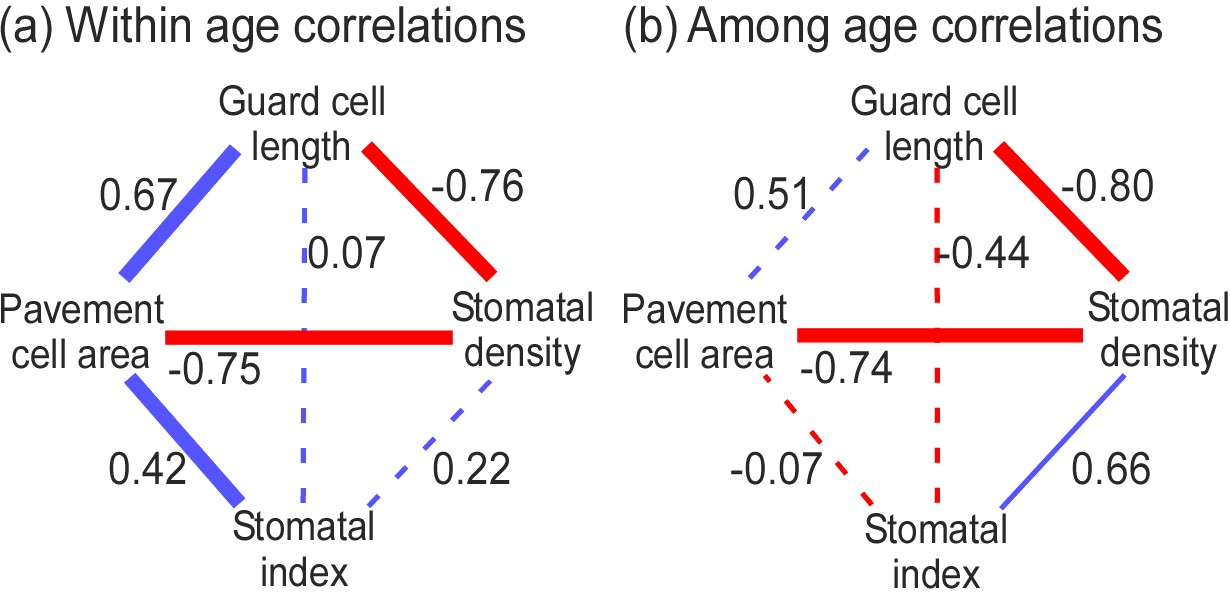 Figure S3.  Within– (a) and among–age (b) correlations among epidermal traits observed on fossils.  Line thickness represents relative strength of correlations.  Data excluded Cretaceous fossils to allow comparisons with the tests of correlations between epidermal traits and environment.  Inclusion of all data produced very similar results.  Correlations with Gs max are not shown because they are derived from the other metrics.  The within– and among–age correlations were calculated using the statsBy.boot function in the psych package of R [48], which decomposes the observed correlation into the pooled correlation within groups and the weighted correlation of the means between group [49].REFERENCES[1] Partridge, A. 2006 Late Cretaceous–Cenozoic palynology zonations Gippsland Basin. In Australian Mesozoic and Cenozoic palynology zonations: updated to the 2004 Geologic Time Scale (ed. E. Monteil). Canberra, Australia, Geoscience Australia.[2] Raine, J., Beu, A., Boyes, A., Campbell, H., Cooper, R., Crampton, J., Crundwell, M., Hollis, C., Morgans, H. & Mortimer, N. 2015 New Zealand geological timescale NZGT 2015/1. New Zealand Journal of Geology and Geophysics 58, 398-403.[3] Christophel, D.C., Harris, W.K. & Syber, A.K. 1987 The Eocene flora of the Anglesea Locality, Victoria ( Australia). Alcheringa 11, 303-323.[4] Pole, M.S., Hill, R.S., Green, N. & Macphail, M.K. 1993 The Oligocene Berwick Quarry flora - rainforest in a drying environment. Australian Systematic Botany 6, 399-427.[5] Foster, C.B. & Harris, W.K. 1981 Azolla capricornica sp. nov.: the first pre-Quaternary record of Azolla Lamarck (Salviniaceae) in Australia. Transactions of The Royal Society of South Australia 105, 195-204.[6] Macphail, M.K. 2014 Cenozoic oil-shale deposits in southeastern-central Queensland: palynostratigraphic age determinations and correlations for the Biloela Formation (Biloela Basin) in GSQ Monto 5. Queensland Geological Record 2014, 01.[7] Jordan, G.J., Carpenter, R.J. & Hill, R.S. 1998 The macrofossil record of Proteaceae in Tasmania: A review with new species. Australian Systematic Botany 11, 465-501.[8] Carpenter, R.J., Macphail, M.K., Jordan, G.J. & Hill, R.S. 2015 Fossil evidence for open, Proteaceae-dominated heathlands and fire in the Late Cretaceous of Australia. Am. J. Bot. 102, 2092-2107. (doi:10.3732/ajb.1500343).[9] Macphail, M.K., Alley, N., Truswell, E.M. & Sluiter, I.R. 1994 Early Tertiary vegetation: Evidence from pollen and spores. In History of the Australian Vegetation: Cretaceous to Recent (ed. R.S. Hill), pp. 189-261. Cambridge, U.K., Cambridge University Press.[10] Greenwood, D.R., Moss, P.T., Rowett, A.I., Vadala, A.J. & Keefe, R.L. 2003 Plant communities and climate change in southeastern Australia during the early Paleogene. Geological Society of America. Special Paper 369 369, 365-380.[11] Sluiter, I.R. 1991 Early Tertiary vegetation and climates, Lake Eyre region, northeastern South Australia. In:  (eds ), pp . . In The Cainozoic of Australia: a reappraisal of the evidence.  Geological Society of Australia Special Publication 18 (eds. M.A.J. Williams, P. DeDeckker & A.P. Kershaw), pp. 99–118.[12] Callen, R.A., Sheard, M. & Hough, P. 1990 Skeleton 2 well completion report. Report Book no. 90/77. Adelaide, Department of Mines and Energy, South Australia [13] Lindqvist, J.K. & Lee, D.E. 2009 High-frequency paleoclimate signals from Foulden Maar, Waipiata Volcanic Field, southern New Zealand: An Early Miocene varved lacustrine diatomite deposit. Sedimentary Geology 222, 98-110. (doi:10.1016/j.sedgeo.2009.07.009).[14] Mildenhall, D.C., Kennedy, E.M., Lee, D.E., Kaulfuss, U., Bannister, J.M., Fox, B. & Conran, J.G. 2014 Palynology of the early Miocene Foulden Maar, Otago, New Zealand: Diversity following destruction. Review of Palaeobotany and Palynology 204, 27-42. (doi:10.1016/j.revpalbo.2014.02.003).[15] Alley, N.F. 1987 Middle Eocene age of the megafossil flora at Golden Grove South Australia preliminary report and comparison with the Maslin Bay flora. Trans. R. Soc. S. Aust. 111, 211-212.[16] Owen, J. 1988 Miocene palynomorph assemblages from Kiandra, New South Wales. Alcheringa 12, 269-297.[17] Taylor, G., Truswell, E.M., McQueen, K.G. & Brown, M.C. 1990 Early Tertiary palaeogeography, landform evolution, and palaeoclimates of the Southern Monaro, N.S.W., Australia. Palaeogeography, Palaeoclimatology, Palaeoecology 78, 109-134. (doi:10.1016/0031-0182(90)90207-n).[18] Hill, R.S. & Scriven, L.J. 1997 Palaeoclimate across an altitudinal gradient in the Oligocene-Miocene of northern Tasmania: An investigation of nearest living relative analysis. Australian Journal of Botany 45, 493-505.[19] Carpenter, R.J. & Pole, M.S. 1995 Eocene plant fossils from the Lefroy and Cowan paleodrainages, Western Australia. Australian Systematic Botany 8, 1107-1154.[20] Macphail, M.K., Colhoun, E.A., Kiernan, K. & Hannan, D. 1993 Glacial climates in the Antarctic region during the late Paleogene: evidence from northwest Tasmania, Australia. Geology 21, 145-148.[21] Jordan, G.J. & Hill, R.S. 2002 Cenozoic macrofossil sites of Tasmania. Papers and Proceedings of the Royal Society of Tasmania 136, 127-139.[22] Pickett, J.W., Macphail, M.K., Partridge, A.D. & Pole, M.S. 1997 Middle Miocene palaeotopography at Little Bay, near Maroubra, New South Wales. Australian Journal of Earth Sciences 44, 509-518.[23] Carpenter, R.J., Jordan, G.J., Macphail, M.K. & Hill, R.S. 2012 Near-tropical Early Eocene terrestrial temperatures at the Australo-Antarctic margin, western Tasmania. Geology 40, 267-270. (doi:10.1130/G32584.1).[24] Alley, N.F., Krieg, G.W. & Callen, R.A. 1996 Early Tertiary Eyre Formation, lower Nelly Creek, southern Lake Eyre Basin, Australia: Palynological dating of macrofloras and silcrete, and palaeoclimatic interpretations. Australian Journal of Earth Sciences 43, 71-84.[25] Hill, R.S. 1989 Early Tertiary leaves of the Menispermaceae from Nerriga, New South Wales. Alcheringa 13, 37-44.[26] Lee, D.E., Bannister, J.M. & Lindqvist, J.K. 2007 Late Oligocene-Early Miocene leaf macrofossils confirm a long history of Agathis in New Zealand. New Zealand Journal of Botany 45, 565-578. (doi:10.1080/00288250709509739).[27] Mack, C.L. & Milne, L.A. 2015 Eocene palynology of the Mulga Rocks deposits, southern Gunbarrel Basin, Western Australia. Alcheringa 39, 444-458. (doi:10.1080/03115518.2015.1022090).[28] Holdgate, G.R., Cartwright, I., Blackburn, D.T., Wallace, M.W., Gallagher, S.J., Wagstaff, B.E. & Chung, L. 2007 The Middle Miocene Yallourn coal seam - The last coal in Australia. International Journal of Coal Geology 70, 95-115. (doi:10.1016/j.coal.2006.01.007).[29] Carpenter, R.J., Jordan, G.J. & Hill, R.S. 2016 Fossil leaves of Banksia, Banksieae and pretenders: Resolving the fossil genus Banksieaephyllum. Australian Systematic Botany 29, 126-141. (doi:10.1071/SB16005).[30] Carpenter, R.J. 2012 Proteaceae leaf fossils: phylogeny, diversity, ecology and austral distributions. Botanical Review 78, 261-287. (doi:10.1007/s12229-012-9099-y).[31] Carpenter, R.J. & Jordan, G.J. 1997 Early Tertiary macrofossils of Proteaceae from Tasmania. Australian Systematic Botany 10, 533-563. (doi:10.1071/SB96016).[32] Carpenter, R.J., Hill, R.S. & Scriven, L.J. 2006 Palmately lobed Proteaceae leaf fossils from the Middle Eocene of South Australia. International Journal of Plant Sciences 167, 1049-1060. (doi:10.1086/505537).[33] Carpenter, R.J., Hill, R.S., Greenwood, D.R., Partridge, A.D. & Banks, M.A. 2004 No snow in the mountains: Early Eocene plant fossils from Hotham Heights, Victoria, Australia. Australian Journal of Botany 52, 685-718. (doi:10.1071/BT04032).[34] Christophel, D.C., Scriven, L.J. & Greenwood, D.R. 1992 An Eocene megafossil flora from Nelly Creek, South Australia. Transactions of the Royal Society of South Australia 116, 65-76.[35] Carpenter, R.J., Jordan, G.J., Lee, D.E. & Hill, R.S. 2010 Leaf fossils of Banksia (proteaceae) from New Zealand: An australian abroad. American Journal of Botany 97, 288-297. (doi:10.3732/ajb.0900199).[36] Carpenter, R.J., Bannister, J.M., Jordan, G.J. & Lee, D.E. 2010 Leaf fossils of Proteaceae tribe Persoonieae from the late Oligocene-early Miocene of New Zealand. Australian Systematic Botany 23, 1-15.[37] Carpenter, R.J., Tarran, M. & Hill, R.S. 2017 Leaf fossils of Proteaceae subfamily Persoonioideae, tribe Persoonieae: Tracing the past of an important Australasian sclerophyll lineage. Australian Systematic Botany 30, 148-158. (doi:10.1071/SB16045).[38] Harris, W.K. & Twidale, C.R. 1991 Revised age for Ayers Rock and the Olgas. Trans. R. Soc. S. Aust. 115, 109.[39] Partridge, A.D. 2006 Late Cretaceous — Cenozoic palynology zonations Gippsland Basin. In: Monteil, E. (coord.), Australian Mesozoic and Cenozoic Palynology Zonations – updated to the 2004 Geologic Time Scale. Geoscience Australia Record 2006/23.[40] Holdgate, G.R., Wallace, M.W., Gallagher, S.J., Wagstaff, B.E. & Moore, D. 2008 No mountains to snow on: Major post-Eocene uplift of the East Victoria Highlands; evidence from Cenozoic deposits. Australian Journal of Earth Sciences 55, 211-234. (doi:10.1080/08120090701689373).[41] Raine, J.I., Beu, A.G., Boyes, A.F., Campbell, H.J., Cooper, R.A., Crampton, J.S., Crundwell, M.P., Hollis, C.J., Morgans, H.E.G. & Mortimer, N. 2015 New Zealand Geological Timescale NZGT 2015/1. New Zealand Journal of Geology and Geophysics 58, 398-403. (doi:10.1080/00288306.2015.1086391).[42] Mildenhall, D.C. & Pocknall, D.T. 1989 Miocene-Pleistocene spores and pollen from Central Otago, South Island, New Zealand. New Zealand Geological Survey Palaeontological Bulletin 59, 1-128.[43] Parlange, J.-Y. & Waggoner, P.E. 1970 Stomatal dimensions and resistance to diffusion. Plant Physiology 46, 337-342.[44] Hansen, J., Sato, M., Kharecha, P., Beerling, D., Berner, R., Masson-Delmotte, V., Pagani, M., Raymo, M., Royer, D.L. & Zachos, J.C. 2008 Target atmospheric CO2: Where should humanity aim? arXiv preprint arXiv:0804.1126.[45] Beerling, D.J. & Royer, D.L. 2011 Convergent Cenozoic CO2 history. Nature Geoscience 4, 418-420. (doi:10.1038/ngeo1186).[46] Anagnostou, E., John, E.H., Edgar, K.M., Foster, G.L., Ridgwell, A., Inglis, G.N., Pancost, R.D., Lunt, D.J. & Pearson, P.N. 2016 Changing atmospheric CO2 concentration was the primary driver of early Cenozoic climate. Nature 533, 380-384. (doi:10.1038/nature17423).[47] Stadler, T. 2019 TreeSim R package version 2.4. https://CRAN.R-project.org/package=TreeSim.[48] Revelle, W. 2015 psych: Procedures for Personality and Psychological Research  http://CRAN.R-project.org/package=psych Version = 1.5.4. Evanston, Illinois, USA,, Northwestern University.[49] Pedhazur, E.J. 1997 Multiple Regression in Behavioral Research (3rd ed.). Orlando, FL, Harcourt Brace.SiteLat (°S)Long (°E)regionSite/core sample ageAgeAnglesea38.40144.16Victorialate Middle Eocene138.7 (38–39.4)Ayers Rock Basin, RN1059825.18130.54Northern Territorylatest Maastrichtian267.0 (66.0–68.0)Bell Bay41.15146.85Tasmanialate Thanetian256.4 (55.8–57.0)Berwick Quarry38.03145.35VictoriaLate Oligocene–earliest Miocene323.7 (19.0–28.4)Biloela Formation, Monto 524.04150.29QueenslandLate Eocene4,539.5 (33.9–45.0)Brooker Highway42.79147.25TasmaniaEarly Eocene651.9 (50.5–53.2)Bundey Basin, Huckitta 1122.76135.15Northern Territorylate Campanian–early Maastrichtian770.8 (66.0–75.5)Cethana41.48146.14TasmaniaEarly Oligocene831.2 (28.4–33.9)Deans Marsh38.34143.98VictoriaEarly Eocene951.9 (50.5–53.2)Eyre Formation, Peachawarinna 229.04138.31South AustraliaEarly Eocene1051.9 (50.5–53.2)Eyre Formation, Skeleton 230.07140.06South Australialatest Paleocene–Early Eocene1153.5 (54.3–57.0)Foulden45.52170.13New ZealandEarly Miocene12,1322.5 (21.7–23.2)Golden Fleece41.31148.17Tasmanialate Oligocene–late Early Miocene225.3 (19.0–31.5)Golden Grove34.79138.73South AustraliaMiddle Eocene1439.5 (38.5–40.5)Hyde45.30170.25New ZealandEarly Miocene217.5 (16.0–19.0)Kiandra, Golden Crown36.00148.43New South Walesearly Miocene1513.2   (7.3–19.0)Lake Bungarby36.68149.01New South WalesLate Paleocene1656.4 (55.8–57.0)Lea River41.51145.99TasmaniaEarly Oligocene1731.2 (28.4–33.9)Lefroy Palaeodrainage, CD299931.29121.74Western AustraliaMiddle Eocene1837.2 (33.9–40.4)Lefroy Palaeodrainage, DWT49531.20122.02Western Australialate Middle Eocene1841.7 (38.4–45.0)Lemonthyme41.62146.15Tasmaniaearliest Early Oligocene1932.7 (31.5–33.9)Leven River41.46145.83TasmaniaEarly Oligocene2031.2 (28.4–33.9)Little Bay33.98151.25New South Waleslate Early–early Late Miocene2113.8 (11.6–16.0)Lowana Rd42.17145.36TasmaniaEarly Eocene2251.9 (50.5–53.2)Maslin Bay35.22138.48South AustraliaMiddle Eocene1439.5 (38.5–40.5)Mt Hotham36.99147.16VictoriaEarly–Middle Eocene boundary247.8 (45.0–50.5)Mulga Rocks, CD-1-1, CD-1-76329.75123.73Western AustraliaLate Eocene2639.5 (33.9–45.0)Nelly Creek29.31137.66South AustraliaMiddle Eocene2343.0 (37.0–49.0)Nerriga35.10150.09New South Walesearly Middle Eocene2444.5 (44.0–45.0)New Norfolk42.73146.95TasmaniaOligocene1928.5 (23.0–33.9)Newvale46.15168.75New ZealandLate Oligocene–Early Miocene2523.5 (21.7–25.2)Wilson's Creek42.32146.45Tasmanialatest Eocene–earliest Oligocene2035.0 (31.5–38.4)Yallourn Formation38.20146.34VictoriaMiddle Miocene2715.4 (14.8–16.0)SiteTaxon identifierNearest living affinityGuard cell length(μm)Stomatal density (mm–2)Pavement cell area (μm2)Stomatal indexgs max(mmol m–2s–1)Anglesea‘lobed Proteaceae’3Grevilleoideae (Megahertzia)24.2355.0272.310.90.0780AngleseaAnglesea 12Proteaceae (probably Grevilleoideae)27.7157.0756.311.90.0395AngleseaAnglesea 22Grevilleoideae (cf. Athertonia)17.9267.0750.817.70.0385AngleseaAnglesea 32Proteaceae (probably Grevilleoideae)30.1125.0846.810.70.0342AngleseaAnglesea 42Proteaceae (indet.)20.4327.0225.07.80.0606AngleseaBanksieaefolia cuneata1Grevilleoideae (Banksieae)20.6356.00.0666Ayers Rock Basin, RN10598Ayers Rock 12probably Grevilleoideae25.155.7614.23.40.0353Ayers Rock Basin, RN10598Ayers Rock 22probably Proteoideae28.452.9785.74.20.0385Bell BayBell Bay 12probably Grevilleoideae26.3274.0409.012.10.0654Bell BayBell Bay 22probably Grevilleoideae24.2450.0353.417.80.0989Bell BayBell Bay 32probably Grevilleoideae26.2178.0487.39.00.0423Bell BayBell Bay 42probably Grevilleoideae24.0264.0513.513.80.0575Berwick QuarryProteaceae gen. et sp. indet.4probably Grevilleoideae27.5140.0353.45.20.0349Biloela FormationBiloela 12Proteaceae (probably Grevilleoideae)24.6446.0196.010.70.0996Brooker HighwayEuproteaciphyllum brookerensis5probably Grevilleoideae23.1282.0285.68.70.0591Brooker HighwayE. tasmanicum5probably Grevilleoideae21.6316.0388.112.60.0620Bundey Basin, Huckitta 11taxon 16Proteoideae (cf. Conospermum)18.2214.0412.18.70.0354Bundey Basin, Huckitta 11taxon 26Proteoideae (cf. Stirlingia)23.4232.0531.412.40.0493Bundey Basin, Huckitta 11taxon 46Proteoideae (cf. Isopogon)22.2208.0486.010.10.0419Bundey Basin, Huckitta 11taxon 56Proteaceae (?Proteoideae)26.1288.0614.518.00.0682Bundey Basin, Huckitta 11taxon 76Proteaceae (?Proteoideae)30.3180.0632.812.00.0495Bundey Basin, Huckitta 11taxon 86Grevilleoideae (cf. Banksia)29.4128.0582.37.70.0342Bundey Basin, Huckitta 11taxon 96Proteaceae (?Grevilleoideae)22.4190.0479.69.20.0386Bundey Basin, Huckitta 11taxon 106Proteaceae (probably Grevilleoideae)25.7175.0706.312.30.0408Bundey Basin, Huckitta 11taxon 116Proteaceae (?Grevilleoideae)27.4200.0814.116.10.0497Bundey Basin, Huckitta 11taxon 126Proteaceae (?Persoonieae)59.742.01877.48.50.0228CethanaBanksia linearis1Grevilleoideae (Banksia)20.2473.0219.011.40.0867CethanaE. attenuatum7Proteaceae (probably Grevilleoideae)37.7CethanaE. cethanicum7Proteaceae (probably Grevilleoideae)45.3116.0864.411.60.0477CethanaE. gevuinoides7Grevilleoideae (cf. Gevuininae)26.9CethanaE. integrifolium7Proteaceae (probably Grevilleoideae)28.7CethanaE. linearis7Proteaceae (probably Grevilleoideae)44.6125.0585.68.90.0506CethanaE. lomatioides7Proteaceae (probably Grevilleoideae)35.2132.0309.84.70.0422CethanaE. microphyllum7Proteaceae (probably Grevilleoideae)66.550.01030.46.20.0302CethanaE. ornamentalis7Proteaceae (probably Grevilleoideae)39.0136.0285.64.70.0481CethanaE. rugulatum7Proteaceae (probably Grevilleoideae)34.8CethanaE. tridacnoides7Proteaceae (probably Grevilleoideae)25.0246.0259.27.00.0558CethanaLomatia fraxinifolia3Grevilleoideae (?crown Lomatia)28.3264.0497.314.30.0678CethanaL. xeromorpha3Grevilleoideae (?crown Lomatia)32.6149.0416.26.90.0441CethanaTelopea truncata3Grevilleoideae (crown Telopea)26.9182.0718.213.10.0444Deans MarshMuseum Victoria cuticle slide P2465702Proteaceae (probably Grevilleoideae)25.8210.0624.013.20.0492Eyre Formation, Peachawarinna 2Peachawarinna 12Grevilleoideae (cf. Gevuina)15.6380.0338.612.40.0538Eyre Formation, Skeleton 2Skeleton 12Proteaceae (probably Grevilleoideae)23.0356.0275.610.80.0743Eyre Formation, Skeleton 2Skeleton 22Proteaceae (probably Grevilleoideae)23.0121.0979.711.20.0253Eyre Formation, Skeleton 2Skeleton 32Grevilleoideae (Banksieae)17.1350.0198.87.20.0543Eyre Formation, Skeleton 2Skeleton 42Proteaceae (probably Grevilleoideae)15.8Eyre Formation, Skeleton 2Skeleton 52Proteaceae (probably Grevilleoideae)17.7FouldenE. alloxylonoides3Grevilleoideae (cf. Alloxylon)31.5Golden FleeceGolden Fleece 12Proteaceae (probably Grevilleoideae)24.5127.01047.012.60.0282Golden FleeceOrites excelsoides3Grevilleoideae (O. excelsa R.Br.)19.3228.0375.08.50.0399Golden GroveBanksieaefolia cuneata1Grevilleoideae (Banksieae)21.7356.00.0701Golden Groveleaf specimen GG27172Grevilleoideae21.6351.0364.813.30.0688HydeHyde 12Proteaceae (probably Grevilleoideae)17.4479.0171.68.80.0757Kiandra, Golden CrownMuseum Victoria specimen 28/2/19542Proteaceae (probably Grevilleoideae)28.2206.0266.50.0527Lake BungarbyBanksia taylorii1Grevilleoideae (Banksia)19.2628.0285.618.90.1094Lake Bungarbyleaf specimen LB0382Proteaceae (probably Grevilleoideae)24.8361.0275.611.30.0813Lake Bungarbyleaf specimen LB3022Proteaceae (probably Grevilleoideae)23.5434.0408.018.90.0926Lea RiverOrites milliganoides3Grevilleoideae (Orites milliganii)54.357.0278.91.90.0281Lea RiverO. scleromorpha3Grevilleoideae (Orites milliganii)57.777.0408.04.10.0403Lefroy Palaeodrainage, CD2999Banksieae (CUT-P-002)1Grevilleoideae (Banksieae)22.3306.0243.48.10.0619Lefroy Palaeodrainage, CD2999CUT–P–0063Proteaceae (probably Grevilleoideae)26.9197.0368.67.80.0481Lefroy Palaeodrainage, CD2999CUT–P–0078Proteaceae (probably Grevilleoideae)19.9Lefroy Palaeodrainage, CD2999CUT–P–0128Proteaceae (probably Grevilleoideae)25.2178.0590.510.60.0407Lefroy Palaeodrainage, CD2999Darlingia cf. ferruginea (CUT–P–001)3Grevilleoideae (cf. Darlingia)27.4281.0529.015.90.0699Lefroy Palaeodrainage, CD2999Lomatia fraxinifolia (CUT–P–005)8Proteaceae (probably Grevilleoideae)24.9217.0506.311.30.0490Lefroy Palaeodrainage, CD2999Gevuininae/Hicksbeachia (CUT–P–003)8Grevilleoideae (cf. Gevuininae/Hicksbeachia)23.9121.01176.513.30.0263Lefroy Palaeodrainage, CD2999Lefroy new 12Grevilleoideae (cf. Athertonia)18.6Lefroy Palaeodrainage, CD2999Lefroy new 22Proteaceae (?Proteoideae)25.0Lefroy Palaeodrainage, CD2999Lefroy new 32Proteaceae (?Grevilleoideae)27.1238.0630.015.40.0585Lefroy Palaeodrainage, DWT495Proteaceae sp.8Proteaceae (indet.)23.7141.0272.34.00.0303LemonthymeE. falcatum5Proteaceae (probably Grevilleoideae)38.9140.3303.55.00.0495LemonthymeE. microlobium5Proteaceae (probably Grevilleoideae)39.1109.6778.29.30.0389LemonthymeE. polymorphum5Proteaceae (probably Grevilleoideae)35.6182.4382.18.10.0589LemonthymeE. serratum5Proteaceae (probably Grevilleoideae)48.094.7835.99.20.0413Leven RiverO. excelsoides3Grevilleoideae (O. excelsa)23.4198.0484.09.70.0421Little BayLittle Bay 12Proteaceae (indet.)28.9418.0262.414.40.1097Lowana Rdleaf specimen LR252Proteaceae (probably Grevilleoideae)24.0198.0823.715.50.0431Maslin BayMuseum Victoria leaf specimen S31592Proteaceae (probably Grevilleoideae)30.532.0547.61.80.0089Maslin BayMuseum Victoria leaf specimens S1950, S25122Proteaceae (indet.)26.1333.0185.07.20.0759Maslin BayMuseum Victoria leaf specimens S810, S8112Proteaceae (probably Grevilleoideae)39.8112.0676.08.40.0405Maslin BayParafatsia subpeltata9Proteaceae (probably Grevilleoideae)21.0307.00.0585Mt HothamProteaceae sp. 1, Banksieae sp.10Grevilleoideae (?Banksieae)17.3350.0182.06.60.0550Mt HothamProteaceae sp. 2, Darlingia sp.10Grevilleoideae20.9289.0253.07.70.0548Mt HothamProteaceae sp. 7 10Grevilleoideae (cf. Megahertzia)31.1194.0525.011.10.0548Mulga Rocks, CD–1–1Mulga Rocks 12Proteaceae (?Proteoideae)27.972.0751.45.10.0182Mulga Rocks, CD–1–763Mulga Rocks 22Proteaceae (probably Grevilleoideae)30.7157.0361.06.20.0438Mulga Rocks, CD–1–763Mulga Rocks 32Grevilleoideae (cf. Darlingia)26.7528.0380.324.40.1280Mulga Rocks, CD–1–763Mulga Rocks 42Proteaceae (probably Grevilleoideae)27.8174.0552.310.00.0439Mulga Rocks, CD–1–763Mulga Rocks 52Proteaceae (probably Grevilleoideae)26.670.01747.211.40.0169Mulga RocksMulga Rocks 62Persoonioideae (Persoonieae)53.046.03047.013.90.0221Nelly CreekNelly 12Proteaceae (indet.)21.0252.0248.66.60.0480Nelly CreekPersoonieaephyllum blackburnii14Persoonioideae (Persoonieae)63.241.03665.415.20.0235Nelly CreekNelly 32Proteaceae (probably Grevilleoideae)26.8135.0415.15.80.0328Nelly CreekNelly 42Grevilleoideae (cf. Telopea)26.2235.0380.99.60.0559Nelly CreekNelly 52Grevilleoideae (cf. Darlingia)29.099.01049.910.20.0261Nelly CreekParataxon 2 (Proteaceae)11Grevilleoideae22.9NerrigaNerriga 12Proteaceae (probably Grevilleoideae)21.8NerrigaNerriga 22Proteaceae (probably Grevilleoideae)22.8NerrigaNerriga 32Proteaceae (probably Grevilleoideae)23.1NerrigaNerriga 42Grevilleoideae (f. Athertonia)20.8NerrigaNerriga 52Grevilleoideae (cf. Gevuininae)17.6388.0334.912.90.0620New NorfolkNew Norfolk 12Proteaceae (probably Grevilleoideae)26.0149.0625.09.40.0352NewvaleBanksia novae–zelandiae12Grevilleoideae (Banksia)24.0438.0299.314.90.0954Newvalecf. Beauprea sp. 3Proteoideae (probably Beauprea)32.3136.0625.09.00.0399NewvaleE. amphistomaticum3Proteoideae (cf. Adenanthos)33.4153.0552.39.20.0464NewvaleE. pinnatum3Proteaceae (indet.)23.3277.0392.011.30.0586NewvaleNewvale new 12Proteaceae (probably Grevilleoideae)50.479.01303.211.40.0361NewvaleNewvale new 22Proteaceae (probably Grevilleoideae)30.595.0605.25.90.0263NewvaleNewvale new 32Proteaceae (probably Grevilleoideae)30.878.0506.34.10.0218NewvalePersoonieaephyllum ornatum13Persoonioideae (Persoonieae)53.737.04435.615.50.0180NewvalePersoonieaephyllum villosum13Persoonioideae (Persoonieae)74.341.04462.219.10.0277NewvaleProteaceae sp.3Proteaceae (probably Grevilleoideae)30.7104.0829.48.70.0290Wilson's Creekleaf specimen WC252Proteaceae (probably Grevilleoideae)23.2152.00.0320Wilson's Creekleaf specimen WC3102Proteaceae (probably Grevilleoideae)28.2152.0497.37.90.0389Yallourn FormationBanksia cooksoniae1Grevilleoideae (Banksia)22.7467.0320.416.50.0962Yallourn FormationBanksia laevis1Grevilleoideae (Banksia)26.1265.7SiteJustificationAyers Rock Basin, Northern TerritoryCore sample sediments from the Ayers Rock Basin included palynotaxa indicative of latest Cretaceous age [38]. Further study of these sediments (from borehole RN10598) yielded a date within the late Maastrichtian Upper Forcipites longus Zone Equivalent for the Gippsland Basin [39]. This date is based on the presence of Quadraplanus brossus and Tricolporites lilliei (which are diagnostic of the Forcipites longus Zone Equivalent time) and the presence of Stereisporites (al. Tripunctisporis) maastrichtiensis, which is indicative of the upper part of this zone. Information provided by consultant palynologist Michael Macphail.Bell Bay, TasmaniaSamples at 285.8, 287 and 288.4 m depth are assigned to the Late Thanetian Upper Lygistepollenites balmei Zone Equivalent for the Gippsland Basin [39]. Important taxa characteristic of the L. balmei Zone include the nominate species, Gambierina rudata, Propylipollis annularis, Tetracolporites textus and Peninsulapollis gillii. There is also absence of indicator taxa for the overlying Malvacipollis diversus Zone. Information provided by consultant palynologist Michael Macphail.Golden Fleece, TasmaniaSamples yielded moderately confident late Early Oligocene to late Early Miocene Proteacidites tuberculatus Zone Equivalent [39] microfloras. A minimum age of late Early Miocene is based on Dryadopollis retequetrus and Proteacidites rectomarginis, and a maximum age of Early Oligocene is based on Cyatheacidites annulatus and absence of Granodiporites nebulosus. Information provided by consultant palynologist Michael Macphail.Mt Hotham, VictoriaThere is uncertainty in dating this material. The published record [33] proposed an Early Eocene age, in part based on low incidences of Nothofagus pollen. However, the minimum age was not constrained by any indicator taxa, and a Late Eocene age, within the Middle N. asperus Zone has been proposed [40], although without detailed substantiation. Here, based on a new assessment of the sediment samples from which the fossils used in this paper were obtained, the flora is inferred to fall within the Middle to Late Eocene. A minimum age of Late Eocene is based on the last occurrences of Proteacidites crassus, P. nasus and P. pachypolus in the Gippsland Basin, and a maximum age of Middle Eocene Proteacidites asperopolus Zone Equivalent is based on a Myrtaceidites specimen resembling Myrtaceidites tenuis [39]. Information provided by consultant palynologist Michael Macphail.Hyde, New ZealandThe samples from Hyde are Early Miocene in age based on a number of taxa not known to be older than Otaian or younger than Lilburnian on the New Zealand Geological Timescale [41]. Key taxa include Ilexpollenites anguloclavatus, Anisotricolporites truncatus, Rhoipites titokioides, Tricolpites patulus and especially Nuxpollenites varicosus [42]. Information provided by consultant palynologist Dallas Mildenhall.TerminalSpeciesGuard cell length (mm)Stomatal density (mm–2)Stomatal index Pavement cell area (μm2)AcidoniaAcidonia microcarpa16.0098.4416.6010512.6AdenanthosAdenanthos sericeus10.8131.7287.381269.0AgastachysAgastachys odorata6.8561.8946.141594.0AlloxylonAlloxylon flammeum12.8829.30170.03946.1AlloxylonAlloxylon pinnatum11.1646.3298.201278.7AthertoniaAthertonia diversifolia16.8422.01266.85579.0AulaxAulax cancellata15.4446.7953.602645.5AustromuelleraAustromuellera trinervia14.3722.03520.87281.4BanksiaBanksia grandis6.4330.05170.03327.3BeaupreaBeauprea montana21.9829.59250.85873.0BeaupreopsisBeaupreopsis paniculata22.2730.82219.621031.9BellendenaBellendena montana12.7343.33127.52900.8BleasdaleaBleasdalea bleasdalei17.9025.74224.351348.9BrabejumBrabejum stellatifolium12.3829.57278.66508.4BuckinghamiaBuckinghamia celsissima16.5123.47311.72634.2BuckinghamiaBuckinghamia ferruginiflora14.3525.30299.91563.3CardwelliaCardwellia sublimis8.3625.80247.96408.8CarnarvoniaCarnarvonia araliifolia15.9538.79144.53963.6CatalepidiaCatalepidia heyana18.6324.71340.06612.5CenarrhenesCenarrhenes nitida11.3533.90210.18609.1ConospermumConospermum longifolium29.1330.02292.231406.4ConospermumConospermum taxifolium15.2235.6893.611234.8DarlingiaDarlingia darlingiana10.6535.49126.89569.8DarlingiaDarlingia ferruginea10.4437.08177.11657.9EidotheaEidothea hardeniana11.7331.94158.99775.1EidotheaEidothea zoexylocarya8.8027.90121.85605.4EmbothriumEmbothrium coccineum11.5530.67160.58806.1FloydiaFloydia praealta9.2825.93325.89313.8FranklandiaFranklandia fucifolia9.7050.8990.51908.2GarnieriaGarnieria spathuliifolia9.8961.6045.552003.2GevuinaGevuina avellana8.3732.33128.94730.7GrevilleaGrevillea australis16.3128.62304.64639.8GrevilleaGrevillea hilliana9.4226.13245.60352.4HakeaHakea lissosperma4.9542.4465.07376.8HakeaHakea salicifolia10.7840.6071.581368.9HeliciaHelicia australasica10.7728.64231.43521.5HeliciaHelicia cochinchinensis15.6627.30155.86822.1HeliciaHelicia nortoniana15.3324.82278.66666.1HicksbeachiaHicksbeachia pilosa15.7230.22106.481752.3HicksbeachiaHicksbeachia pinnatifolia16.0534.01101.161889.7HollandaeaHollandaea riparia12.6833.92189.89629.5HollandaeaHollandaea sayeriana12.8827.12188.92782.9IsopogonIsopogon ceratophyllus13.9931.41131.33929.5IsopogonIsopogon cuneatus16.6835.82169.481045.0IsopogonIsopogon fletcheri19.4441.32108.611809.4KnightiaKnightia excelsa12.0029.72154.40640.3LambertiaLambertia formosa22.7435.24233.79717.9LambertiaLambertia inermis9.3140.8695.64828.9LasjiaLasjia grandis9.4827.04143.75580.8LasjiaLasjia whelanii22.3424.61358.95801.2LeucadendronLeucadendron pubescens11.0431.35130.14953.5LeucadendronLeucadendron salignum21.0331.57105.592255.0LeucospermumLeucospermum cordifolium17.6640.48102.931732.8LomatiaLomatia fraxinifolia23.9428.40181.021448.7LomatiaLomatia polymorpha6.4131.79152.32449.6LomatiaLomatia tinctoria12.5127.99160.58890.7MacadamiaMacadamia integrifolia7.0125.62227.88422.7MegahertziaMegahertzia amplexicaulis9.6424.37302.87289.1MusgraveaMusgravea heterophylla10.4020.56443.97261.3MusgraveaMusgravea stenostachya15.4922.50542.60245.2NeoritesNeorites kevedianus8.2833.48196.01460.6NothoritesNothorites megacarpus22.3729.08406.30465.7OpisthiolepisOpisthiolepis heterophylla11.8721.69250.32539.3OreocallisOreocallis mucronata9.0829.20177.11478.9OritesOrites acicularis1.8955.5759.01325.6OritesOrites diversifolius8.9324.27304.64321.9OritesOrites excelsus17.0824.74292.83630.4OritesOrites milliganii4.1652.8595.83453.5PanopsisPanopsis metcalfi7.6029.60302.08200.2PersooniaPersoonia gunnii7.7769.0118.254542.1PersooniaPersoonia lanceolata19.1779.6726.707378.4PersooniaPersoonia laurina17.7960.5136.453643.5PersooniaPersoonia linifolia14.0556.8758.562447.8PersooniaPersoonia muelleri10.8767.7327.333901.0PetrophilePetrophile shirleyae13.9639.21107.661128.3PlacospermumPlacospermum coriaceum22.5566.5143.186743.5ProteaProtea cynaroides10.9674.4033.423681.0Protea1Protea gaguedii11.7038.61120.681118.5Protea1Protea neriifolia7.8265.6236.381997.5Protea1Protea nitida9.4238.92124.00839.0RoupalaRoupala pseudocordata7.6138.65131.33298.8SphalmiumSphalmium racemosum16.4043.68129.601394.9StenocarpusStenocarpus sinuatus9.7631.73196.01552.8StenocarpusStenocarpus verticis12.3435.88229.82437.6StirlingiaStirlingia latifolia12.3531.73119.501025.6StrangeaStrangea linearis13.4755.8557.382333.0StrangeaStrangea stenocarpoides11.6261.8943.942488.6SymphionemaSymphionema montanum24.1241.32196.101145.6SymphionemaSymphionema paludosum23.9644.5889.622445.1SynapheaSynaphea petiolaris8.6945.8747.921985.9SynapheaSynaphea pinnata13.8826.83204.92670.2TelopeaTelopea speciossisima23.0536.95170.031249.9TelopeaTelopea truncata5.4327.79128.96444.9ToroniaToronia toru13.4074.1132.564752.5TriuniaTriunia montana11.5333.12137.44948.4TriuniaTriunia youngiana13.7932.42235.56637.5VirotiaVirotia leptophylla15.9927.68330.61435.0XylomelumXylomelum occidentalis4.1542.0268.05559.8XylomelumXylomelum pyriforme9.9134.70226.71485.1XylomelumXylomelum salicinum14.3235.94214.63496.5MimetesMimetes saxatilis9.0239.0757.701567.3SpatallaSpatalla confusa9.9536.5763.601588.7DilobeiaDilobeia thouarsii15.9027.10222.52710.6EucarphaEucarpha deplanchei14.9532.02222.52609.5EucarphaEucarpha strobilina24.2236.01311.53618.9FaureaFaurea arborea9.3535.53133.51642.2FaureaFaurea delavoyi15.1633.59169.93850.1HeliciopsisHeliciopsis terminalis10.4622.63165.88644.4SerruriaSerruria adscendens12.4635.6494.091332.3Traitdefinitiontrans–formationhow measuredguard cell lengthlog≥ 30 stomata, sampled from multiple regions of cuticle where possiblestomatal densityn(stomata) mm–2logcounts from at four fields of view, totalling at least 100 stomata. For fragmentary fossil cuticles, incomplete fields of view were sometimes used.pavement cell areamm2logtotal area divided by total number of pavement cells, for at least four regions of cuticle with no stomatastomatal index100 * n(stomata)/(n(stomata) + n(epidermal cells))nonecounts from areas measured for stomatal densitymaximum stomatal conductance (gs max)logbased on Parlange and Waggoner [43]. See methods for details.True σTrue αμ/λDifference in estimatesDifference in estimatesDifference in estimatesError in σError in σError in αError in αError in ασαfasttreefasttreefasttreerTraitrTraitfasttreerTrait0.3820.0730.9090.01%0.30%0.13%0.13%0.13%0.15%0.15%1.40%1.70%0.6670.00%0.04%0.17%0.17%0.17%0.17%0.17%0.98%1.02%0.50.02%-0.02%0.20%0.20%0.20%0.23%0.23%1.09%1.08%0.20.01%-0.25%0.16%0.16%0.16%0.17%0.17%0.98%0.73%0.10.07%0.15%0.16%0.16%0.16%0.22%0.22%0.79%0.94%0.05-0.03%-0.14%0.28%0.28%0.28%0.25%0.25%1.13%0.99%0.020.08%-0.09%0.16%0.16%0.16%0.23%0.23%0.97%0.87%0.01-0.01%0.00%0.23%0.23%0.23%0.21%0.21%0.92%0.92%0.3700.0700.9090.02%0.34%0.13%0.13%0.13%0.15%0.15%1.45%1.79%0.6670.00%0.04%0.17%0.17%0.17%0.18%0.18%1.03%1.07%0.50.02%0.00%0.21%0.21%0.21%0.23%0.23%1.13%1.12%0.20.01%-0.26%0.16%0.16%0.16%0.18%0.18%1.02%0.76%0.10.07%0.16%0.16%0.16%0.16%0.23%0.23%0.82%0.98%0.05-0.03%-0.16%0.28%0.28%0.28%0.25%0.25%1.18%1.02%0.020.08%-0.09%0.16%0.16%0.16%0.24%0.24%0.99%0.90%0.01-0.01%0.01%0.23%0.23%0.23%0.22%0.22%0.94%0.95%0.5790.1690.909-0.03%-0.08%0.14%0.14%0.14%0.11%0.11%0.96%0.88%0.6670.02%0.11%0.12%0.12%0.12%0.14%0.14%0.53%0.64%0.50.04%0.03%0.17%0.17%0.17%0.20%0.20%0.70%0.73%0.20.07%-0.03%0.08%0.08%0.08%0.15%0.15%0.59%0.56%0.10.14%0.27%0.05%0.05%0.05%0.19%0.19%0.44%0.71%0.050.05%0.11%0.20%0.20%0.20%0.25%0.25%0.72%0.84%0.020.12%-0.02%0.09%0.09%0.09%0.21%0.21%0.70%0.68%0.01-0.06%-0.11%0.27%0.27%0.27%0.21%0.21%0.90%0.79%0.4510.1040.909-0.01%0.06%0.13%0.13%0.13%0.12%0.12%1.16%1.22%0.6670.01%0.09%0.14%0.14%0.14%0.15%0.15%0.69%0.78%0.50.01%-0.05%0.19%0.19%0.19%0.21%0.21%0.91%0.86%0.20.02%-0.18%0.13%0.13%0.13%0.16%0.16%0.80%0.61%0.10.08%0.14%0.12%0.12%0.12%0.20%0.20%0.65%0.79%0.050.00%-0.03%0.23%0.23%0.23%0.23%0.23%0.87%0.84%0.020.09%-0.09%0.13%0.13%0.13%0.22%0.22%0.83%0.75%0.01-0.03%-0.06%0.23%0.23%0.23%0.20%0.20%0.85%0.79%0.8120.3300.909-0.06%-0.17%0.16%0.16%0.16%0.10%0.10%0.80%0.63%0.6670.02%0.07%0.14%0.14%0.14%0.15%0.15%0.56%0.63%0.50.03%0.00%0.22%0.22%0.22%0.25%0.25%0.80%0.80%0.20.17%0.23%0.01%0.01%0.01%0.19%0.19%0.44%0.68%0.10.21%0.37%0.03%0.03%0.03%0.24%0.24%0.47%0.85%0.050.18%0.44%0.20%0.20%0.20%0.39%0.39%0.77%1.21%0.020.06%-0.18%0.17%0.17%0.17%0.23%0.23%0.97%0.79%0.01-0.04%-0.02%0.31%0.31%0.31%0.27%0.27%0.98%0.96%Deep ocean temperature; n=104 1CO2; n=104 2CO2; n=60 3Log of guard cell length–0.50 (P < 0.01) [<< 0.001]–0.20 (P > 0.05)[<0.05]–0.42 (P > 0.05)[<0.01]Log of pavement cell area–0.13 (P > 0.05) [0.18]–0.04 (P > 0.05)[0.69]–0.07 (P > 0.05)[0.64]Log of stomatal density0.33 (P < 0.05)[<0.001]0.02 (P > 0.05)[0.84]0.22 (P > 0.05)[0.13]Stomatal index0.22 (P > 0.05)[<0.05]–0.14 (P > 0.05)[0.15]0.20 (P > 0.05)[0.17]Log of gs max0.17 (P > 0.05)[0.08]–0.07 (P > 0.05)[0.63]0.08 (P > 0.05)[0.59]modelnulltemperatureCO2 (Anagnostou)CO2 (Beerling)temperature + CO2 (Anagnostou)temperature + CO2 (Beerling)CO2 (Anagnostou) + CO2 (Beerling)temperature + CO2 (Anagnostou) + CO2 (Beerling)log of guard cell length-58.8-67.7-64.6-57.1-65.8-68.9-62.6-66.4stomatal index261.1263.2261.6261.6263.5263.2262.4264.9log of stomatal density16.315.615.517.717.515.917.318.4log of pavement cell area21.322.623.423.624.825.025.727.3gs max-9.8-7.7-8.0-8.1-5.6-6.0-6.1-3.6